IB PhysicsLinear Kinematics (Chapter 2) SyllabusText: Physics 6th edition by Douglas GiancoliBlockIn Class Due on this class1Sept 4/5-Hand out Syllabus/Course Policy-Speed Trap lab outsideDI-Calculating Speed/Sig Figs-Information card-Video Flip 1B-1E/NoteguideBring a calculator, a writing utensil, and paper Turn in: Completed information card2Sept 6/9-Seating in Quad Pods-Speed Trap ExampleGW-Uncertainty worksheet, Speed Trap Lab, FA 1.1Video - Tour of the website(I will email you a link)VF: 1A Sig Figs (optional)VF: 1B-1E UncertaintyPractice: Uncertainty Worksheet3Sept10/11SA 1.1 Uncertainty (first 30 minutes)VF-2C-AccelerationDI-Vector Nature of VelocityTurn in: FA 1.14Sept 12/13DI-Example KinematicsGW-Solving Kinematics Problems P2.3GW-FA 2.3-suvat flashcards/Data Packets/names on calculators!VF: 2C, 2D Kinematics Practice: Practice for 2.35Sept 16/17DI-Demos for Free FallGW-Solving Free Fall problemsLab-Get tapes for Moving PlotsDI-How to analyze your tapesVF: 2H Free Fall ProblemsPractice: Practice for 2.36Sept 18/19SA 2.3-Kinematics (first 30 minutes)VF-2F-Displacement GraphsDI-Tangent Lines for slopesTurn in: FA 2.3Practice: Practice for 2.37Sept 20/23GW-Work on Graphs of motion-Demo of Plot Matching labVF: 2G Velocity GraphsPractice: Practice for 2.48Sept 24/25Lab-Air Rocket data gatheringGW-LabsPractice: Practice for 2.49Sept 26/27SA 2.4-Free Fall (first 30 minutes)GW-LabsTurn in: FA 2.41Sept 30/Oct 1DI-Vector ComponentsGW-Labs or VF2Oct2/3More on Vectors!VF: 3C, 3D, 3ETurn in: Moving Plots labTurn in: Air Rocket labAssignments4 Labs:Speed Trap Lab – done the first day of class, written up the second day.  No handoutAir Rocket Lab-outdoorsMoving Plots Lab – tape timer dots thingyPlot Matching Lab – matching the plots on the computer/written note saying you did it. No handout3 Formative/Summative Assessments:1.1 Propagation of Uncertainty2.3 Basic Kinematics2.4 Free Fall KinematicsHandouts 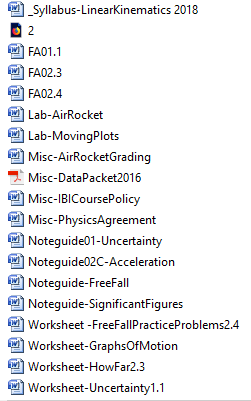 